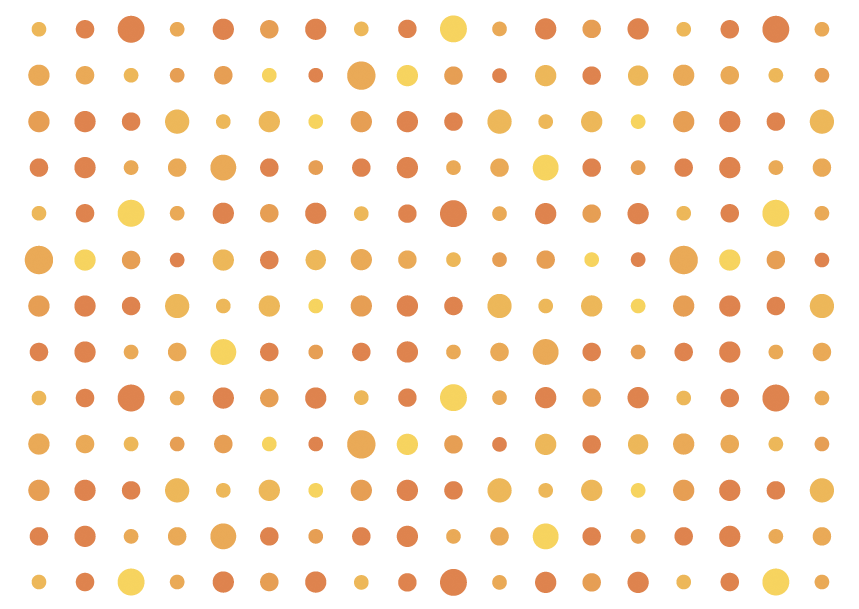 Уважаемые москвичи! Отделение социальной реабилитации детей-инвалидов предназначено для оказания социальной поддержки и осуществления мероприятий по социальной реабилитации детей-инвалидов.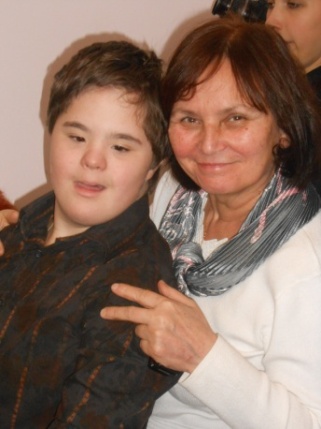 Деятельность отделения направлена на предоставление комплекса социальных услуг, в том числе реабилитационных, детям-инвалидам и их семьям, оказание социальной поддержки и социальной помощи.Получателями услуг являются дети-инвалиды от 3-х до 18 лет, признанные нуждающимися в социальном обслуживании.Продолжительность предоставления социальных услуг в Отделении определяется наличием индивидуальной программой реабилитации и абилитации ребенка-инвалида, с учетом рекомендаций федеральных государственных учреждений медико-социальной экспертизы и решением социального консилиума Центра.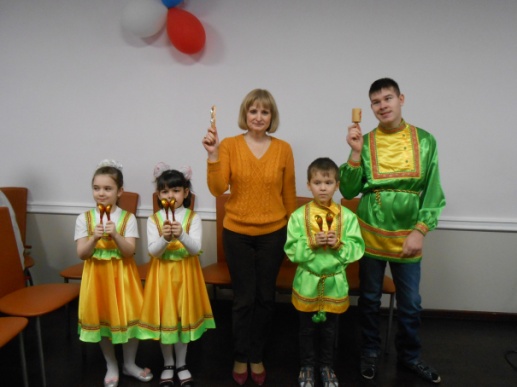 Наполняемость одной реабилитационной группы от 5 до 10 человек.Отделение обеспечивается специализированным автотранспортом.  «В мире гармонии» (для детей от 12 до 18 лет), направленная на формирование нравственно-эстетической культуры подростков;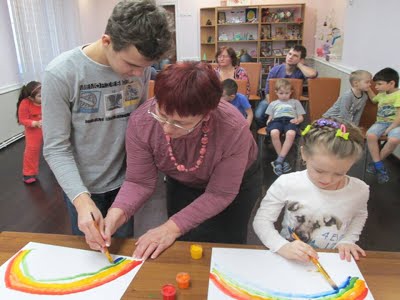 «Мультяшки – развивашки» (для детей от 3 до 18 лет), программа направлена на реабилитацию и социализацию детей-инвалидов, раскрытие творческого потенциала;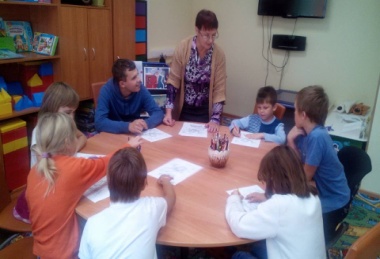 «Игра как форма коррекционного воздействия на детей в процессе реабилитации» (для детей от 3 до 18 лет), направленная на формирование устойчивых поведенческих механизмов, обеспечивающих ребенку стабильность саморегуляции и эмоциональную адекватность в контактах с окружающим миром;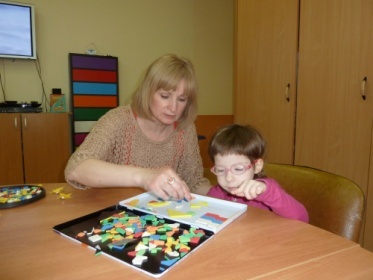 «Оккупациональная терапия как направление социальной реабилитации детей-инвалидов», целью которой является максимальное достижение детьми-инвалидами  независимости во всех аспектах повседневной жизни посредством специфической деятельности (трудовой).Программа по социально-бытовой реабилитации и социально-средовой адаптации детей-инвалидов «Шаг за шагом», основными задачами которой выступает обучение детей-инвалидов самостоятельному ориентированию в условиях городской инфраструктуры и освоение норм поведения дома и в общественных местах (3-18 лет).В Отделении работает клуб «Сами с усами».Клуб «Сами с усами» — это развивающий досуг, дружеская атмосфера, командный дух, который способствует формированию яркой индивидуальности каждого ребенка.Занятия направлены на развитие личности ребенка. Занятия проводятся 2 - 3 раза в неделю, продолжительность одного занятия - от 30 мин. до 1 часа. В группах - от 2 до 6 человек. Возможны индивидуальные занятия.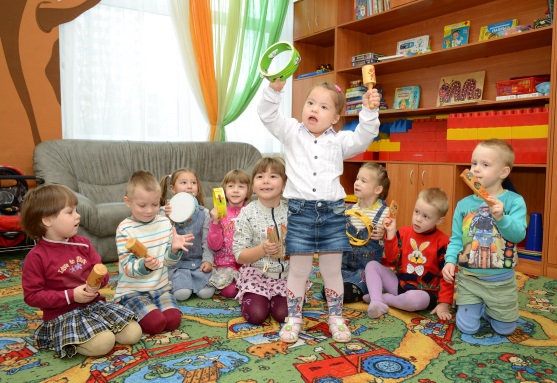 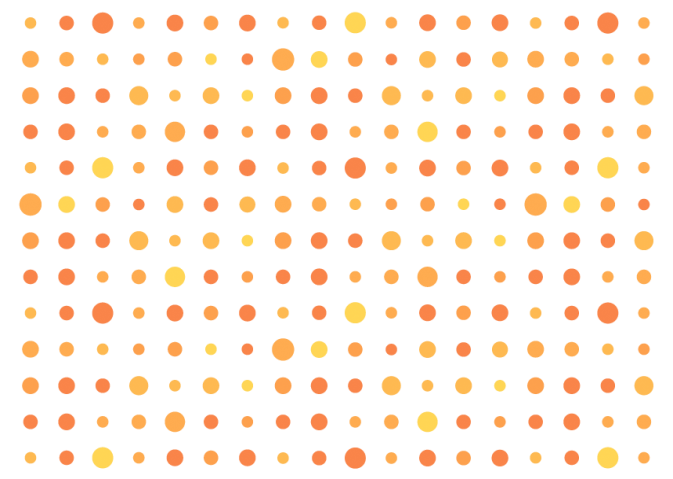 Высококвалифицированные cпециалисты, в числе которых специалист по реабилитационной работе, психолог, специалист по работе с семьей, специалист по социальной работе, руководитель кружка помогут Вам найти выход из сложившейся трудной ситуации.Мы ждем Вас!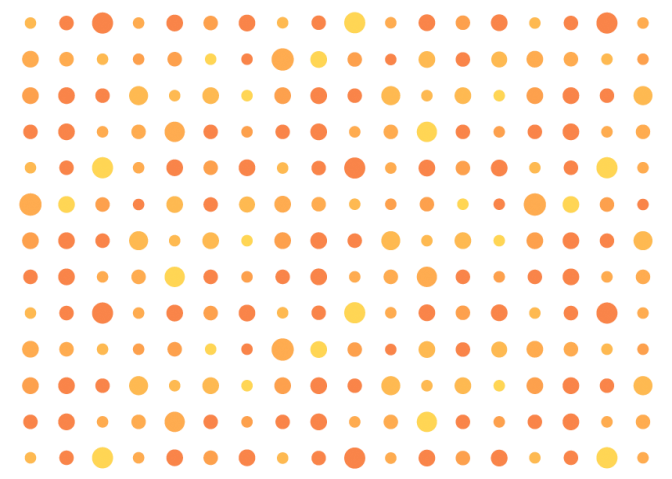 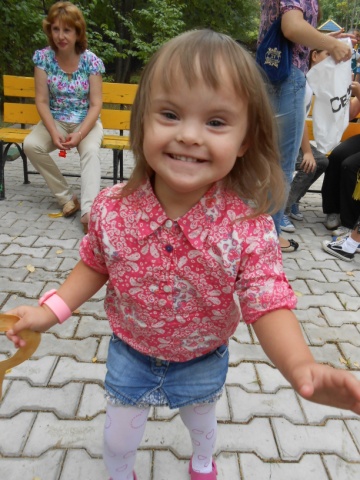 E-mail: cpsid-zel@dszn.ruОфициальныйсайт: www.zeldetstvo.ruДиректор Центра – Емельянов Борис БорисовичДепартамент труда и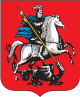 социальной защиты населениягорода Москвы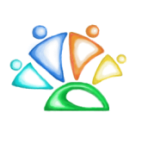 Государственное бюджетноеУчреждениегорода МосквыЦентр поддержки семьи и детства  «Зеленоград»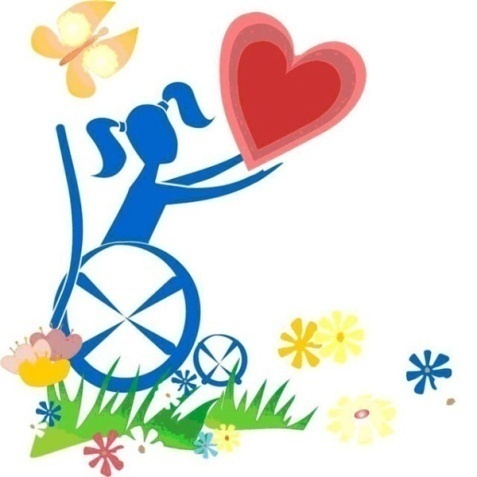 